Apprenticeship illinois committeE 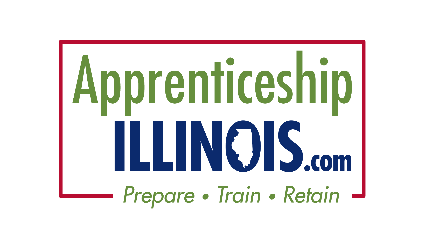 Marketing Work group Thursday, Feb 3   2:00-3:00 pm 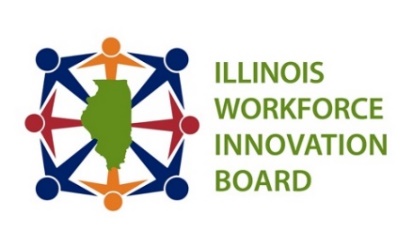 Location:NEED TO ADDMembers:Chair: Tony Fuhrmann, Madison County Employment & TrainingCyndi Bergstein – Chicagoland Workforce Funders AllianceArthur Bishop, Safer FoundationPatrick Campbell, DCEO-OETMichele Velez, IDHS, DRSMike Conley – Committee Chair, Trenton Sun and SWICDavid Girzadas – City Colleges of ChicagoJan Keresztes – Accreditation Council of Pharmacy EducationKindy Kruller – Cook County Bureau of Economic DevelopmentDanielle Kuglin Seago, Project Hire-Ed, DuPageKathy Meisinger – Elgin Community College Lee Reese – St. Clair County Intergovernmental Grants DepartmentShay Robinson, Aon Craig Schmidt, Calumet Area Industrial CouncilDaniel Serota, Aon Sheree Speakman – Accreditation Council of Pharmacy EducationTom Wendorf*, IWIB Business Engagement Committee, Co-ChairSTAFF: Jennifer Phillips, ISU-ICSPS, Kim Kuchenbrod, ISU-ICSPS, David Garvey, Illinois workNet support*NEW MEMBER 2022Presenter2:00WelcomeTony Fuhrmann2:05Social Media, Monthly Email Update & Website AnalyticsDavid Garvey2:15Update on LEAP Congressional BriefingDaniel Serota2:25WIOA Summit – report on sessions submittedTony Fuhrmann2:35Industry-focused Webinar Series for Employers: March Sheree Speakman/Lee Reese2:50Update on DCEO Marketing and Outreach Resources2:55Announcements/New BusinessAll3:00Tony FuhrmannNEXT Meeting: Mar 3, 2021 @ 2:00 PMApprenticeship Illinois IWIB Quarterly Committee meeting Mar 17, 9-11 am2022 Meeting Dates:  April 7, May 5, June 2, July 7, Aug 4, Sept 1, Oct 6, Nov 3, Dec 1NEXT Meeting: Mar 3, 2021 @ 2:00 PMApprenticeship Illinois IWIB Quarterly Committee meeting Mar 17, 9-11 am2022 Meeting Dates:  April 7, May 5, June 2, July 7, Aug 4, Sept 1, Oct 6, Nov 3, Dec 1NEXT Meeting: Mar 3, 2021 @ 2:00 PMApprenticeship Illinois IWIB Quarterly Committee meeting Mar 17, 9-11 am2022 Meeting Dates:  April 7, May 5, June 2, July 7, Aug 4, Sept 1, Oct 6, Nov 3, Dec 1Need to find a document?Marketing Committee online meetings summaries and materialsNeed to find a document?Marketing Committee online meetings summaries and materialsNeed to find a document?Marketing Committee online meetings summaries and materials2022 Goals (as discussed in October)Input/Oversight of marketing resources (from USDOL grant)Formalize a Marketing/Outreach plan and possibly hire PR consultant Videos Audience expansion (Chambers/educators/legislators)Inclusive Marketing Strategy/Toolkit (DEI goal)Business Outreach – use RAPIDS employer list to put more logos on the siteSuccess storiesSector Webinar SeriesWIOA Summit Apprenticeship TrackAdditions and continuous improvement to website Apprenticeship Data Dashboard – full Committee topic for Dec meetingYouth and Pre-Apprenticeship landing pages)Apprenticeship Illinois Annual Report – aim for July release (Jan-June focus)Return on Investment Toolkit and other Employer-friendly marketingNational Apprenticeship Week + In-Person Summit 2022 (June-November focus)